                  Муниципальное бюджетное общеобразовательное учреждение                      Арефинская средняя общеобразовательная школа                          село Арефино, Нижегородская областьПРИЕМЫ  ДЛЯ ЗАКРЕПЛЕНИЯ ЗНАНИЙ УЧАЩИХСЯ НА УРОКАХ ОРКСЭ, МОДУЛЬ ОПК                                      2016 годПриемы для закрепления знаний учащихся на уроках ОРКСЭ, модуль ОПКПрием «Кластер»Урок 4. "Православная молитва"В ходе работы с текстом на доске появляется схема                                              Православная молитва     молитва-просьба              благодарение         славословие о благахматериальных     духовныхУрок 8. "Пасха"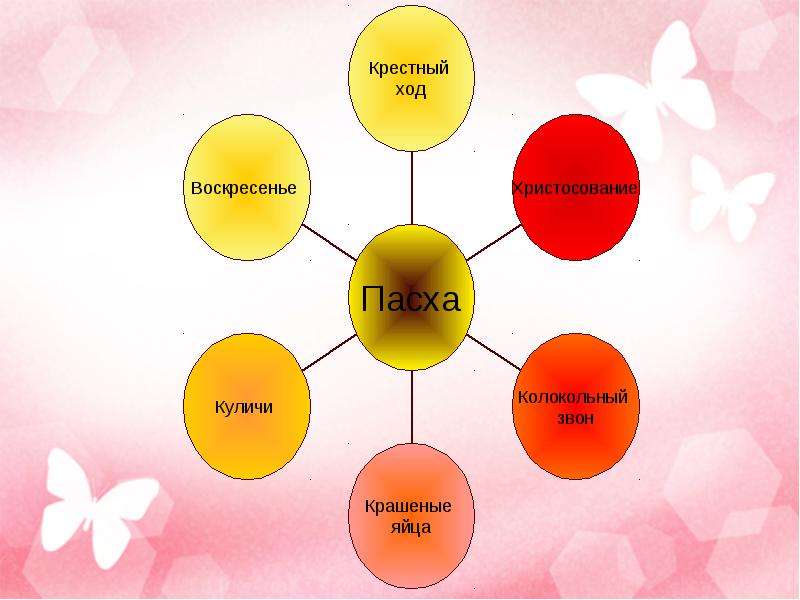 Приемы для закрепления знаний прочитанного:Прием «Соответствие»Урок 11. "Заповеди"Соотнеси пословицу и заповедь.Урок 3. "Человек и Бог в Православии"Распределите слова на две группы.Смирение, молитва, пост, обида, забота о родных, обман, добродетели, пороки, любовь к ближним, почитание закона, непослушание, соблюдение заповедей, дерзость, грех.ИСТОЧНИКИУчебник «Основы религиозных культур и светской этики», модуль «Основы православной культуры»  Кураев А.В. для 4-5 классаМетодическое пособие к учебнику «Основы православной культуры» Кураев А.В.Железо ржа съедает, а завистливый от зависти погибает Не завидуйНе ищи правды в других,  коли её в тебе нет.Не украдиВору потакать – что  самому воровать.Не убивайНа свете всё найдёшь, кроме отца и матери.Не лгиНасилие яд для душиПочитай отца твоего и матерь твою.Что помогает человеку быть ближе к Богу?Что помогает человеку  быть дальше от Бога?